An Open Source Toolbox for 
Information Privacy: Resources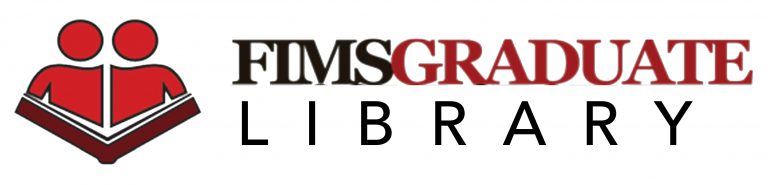 The Library Freedom Project: https://libraryfreedomproject.org/  Open SourceThe Open Source Initiative: https://opensource.org/ 
Licensing Definitions: http://www.gnu.org/philosophy/categories.en.html 
Why Open Source for Libraries: https://www.asis.org/Bulletin/Dec-08/DecJan09_Colford.pdf 
Open Source and Security: https://www.schneier.com/cryptogram/archives/1999/0915.html#OpenSourceandSecurity 
Signature Authentication (Tor example): https://www.torproject.org/docs/verifying-signatures.html.en Privacy
Threat Modelling: https://www.eff.org/document/surveillance-self-defense-threat-modeling 
Internet Privacy Tutorials by Mozilla: https://www.mozilla.org/en-US/teach/smarton/
Surveillance Self Defense Tutorials by EFF: https://ssd.eff.org/en
ALA LITA Public Internet Access Privacy Checklist: http://www.ala.org/lita/advocacy/privacy/library-privacy-checklists/public-access-computers-and-networks Tor Browser
What is Tor?: https://www.torproject.org/about/overview.html.en 
Tor Browser Manual: https://tb-manual.torproject.org/en-US/
Warnings: https://www.torproject.org/download/download#warning
SecureDrop for whistleblowers and journalists: https://securedrop.org/KeePass
How to Use KeePass: http://keepass.info/help/base/firststeps.html
Using KeePass Across Devices: https://www.howtogeek.com/165882/how-to-use-keepass-in-your-browser-across-your-computers-and-on-your-phone/ 
Password Security: https://ssd.eff.org/en/module/creating-strong-passwordsTutanota
How to Use Tutanota: https://tutanota.com/howto 
Encryption Overview: https://developer.mozilla.org/en-US/docs/Archive/Security/Encryption_and_Decryption 
Tutanota Encryption FAQ’s: https://tutanota.uservoice.com/knowledgebase/articles/470785-how-are-my-emails-encrypted-with-tutanota 
Check your email security: https://starttls.info/
More Tools:
Privacy Toolkit for Librarians: https://libraryfreedomproject.org/resources/privacytoolkit/ 
Avoiding Global Government Surveillance: https://prism-break.org/en/
Privacy Badger Tracker Blocker: https://www.eff.org/privacybadger
HTTPS Everywhere: https://www.eff.org/https-everywhere
DuckDuckGo Private Search Engine: https://duckduckgo.com/ 
Signal Private Messaging: https://whispersystems.org/ 
Open VPN: https://openvpn.net/ 
ClamAV Antivirus: https://www.clamav.net/ 


